                       ҠАРАР                                                                ПОСТАНОВЛЕНИЕ             «03»  декабрь 2021 й.             № 69                «03» декабря 2021 г. О внесении изменений в Правила определения требований к закупаемым  Администрацией сельского поселения Базгиевский сельсовет муниципального  района Шаранский   район Республики Башкортостан отдельным видам товаров, работ, услуг (в том числе предельных цен товаров, работ, услуг)В соответствии с пунктом 2 части 4 статьи 19 Федерального закона от 05 апреля 2013 года № 44-ФЗ «О контрактной системе в сфере закупок товаров, работ, услуг для обеспечения государственных и муниципальных нужд», постановлением  Правительства Российской Федерации от 02 сентября 2015 года № 926 «Об утверждении Общих правил определения требований к закупаемым заказчиками отдельным видам товаров, работ, услуг (в том числе предельных цен товаров, работ, услуг)», постановлением Правительства Российской Федерации от 02 сентября 2015 года № 927 «Об определении требований к закупаемым заказчиками отдельным видам товаров, работ, услуг (в том числе предельных цен товаров, работ, услуг)», ПОСТАНОВЛЯЮ:Внести следующие изменения в Правила определения требований к закупаемым Администрацией сельского поселения Базгиевский сельсовет муниципального района Шаранский район Республики Башкортостан отдельным видам товаров, работ, услуг (в том числе предельных цен товаров, работ, услуг), утвержденные постановлением администрацией сельского поселения Базгиевский сельсовет муниципального района Шаранский район Республики Башкортостан от 11 января 2021 года №2 «Об утверждении Правил определения требований к закупаемым  Администрацией сельского поселения Базгиевский сельсовет муниципального  района Шаранский   район Республики Башкортостан отдельным видам товаров, работ, услуг (в том числе предельных цен товаров, работ, услуг)» (далее – Правила):В абзаце 2 пункта 2 Правил после слов «приложением № 2» добавить слова  «к настоящим Правилам»;Подпункт а) пункта 3 Правил изложить в следующей редакции:«а) доля оплаты по отдельному виду товаров, работ, услуг для обеспечения муниципальных нужд за отчетный финансовый год (в соответствии с графиками платежей) по контрактам, информация о которых включена в реестр контрактов, заключенных Администрацией сельского поселения Базгиевский    сельсовет муниципального района Шаранский район Республики Башкортостан, и реестр контрактов, содержащих сведения, составляющие государственную тайну, Администрацией сельского поселения Базгиевский сельсовет муниципального района Шаранский район Республики Башкортостан, в общем объеме оплаты по контрактам, включенным в указанные реестры (по графикам платежей), заключенным Администрацией сельского поселения Базгиевский    сельсовет муниципального района Шаранский район Республики Башкортостан;»;Пункт 4 Правил изложить в следующей редакции:«4. Администрация сельского поселения Базгиевский сельсовет муниципального района Шаранский район Республики Башкортостан при включении в ведомственный перечень отдельных видов товаров, работ, услуг, не указанных в обязательном перечне, применяют установленные пунктом 3 настоящих Правил критерии, исходя из определения их значений в процентном отношении к объему осуществляемых Администрацией сельского поселения Базгиевский сельсовет муниципального района Шаранский район Республики Башкортостан закупок.»;Подпункт а) пункта 7 Правил изложить в следующей редакции:«а) с учетом категорий и (или) групп должностей работников Администрации сельского поселения Базгиевский  сельсовет муниципального района Шаранский район Республики Башкортостан, если затраты на их приобретение в соответствии с Правилами определения нормативных затрат на обеспечение функций федеральных государственных органов, органов управления государственными внебюджетными фондами Российской Федерации, включая соответственно территориальные органы и подведомственные казенные учреждения, утвержденными постановлением Правительства Российской Федерации от 20 октября 2014 г. № 1084 "О порядке определения нормативных затрат на обеспечение функций федеральных государственных органов, органов управления государственными внебюджетными фондами Российской Федерации, включая соответственно территориальные органы и подведомственные казенные учреждения", определяются с учетом категорий (или) групп должностей работников;»;Пункт 9 Правил признать утратившим силу.Приложение № 1 к Правилам изложить в следующей редакции(прилагается).3. Настоящее постановление вступает в силу со дня подписания.4. Контроль за исполнением настоящего постановления оставляю за собой. Глава  сельского поселения                                                       Т.А.ЗакировПЕРЕЧЕНЬотдельных видов товаров, работ, услуг, их потребительские свойства (в том числе качество) и иные характеристики(в том числе предельные цены товаров, работ, услуг) к ним* Указывается в случае установления характеристик, отличающихся от значений, содержащихся в обязательном перечне отдельных видов товаров, работ, услуг, в отношении которых определяются требования к их потребительским свойствам (в том числе качеству) и иным характеристикам (в том числе предельные цены товаров, работ, услугБАШҠОРТОСТАН  РЕСПУБЛИКАҺЫШАРАН  РАЙОНЫ МУНИЦИПАЛЬ РАЙОНЫНЫҢБАЗГЫЯ АУЫЛ СОВЕТЫАУЫЛ БИЛӘМӘҺЕ ХӘКИМИӘТЕ452632,  Базгыя аулы, Үҙәк урам, 50                               тел.(34769) 2-42-35, e-mail:basgss@yandex.ru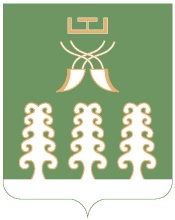 РЕСПУБЛИКА БАШКОРТОСТАНАДМИНИСТРАЦИЯ СЕЛЬСКОГО ПОСЕЛЕНИЯ БАЗГИЕВСКИЙ СЕЛЬСОВЕТ МУНИЦИПАЛЬНОГО РАЙОНА ШАРАНСКИЙ РАЙОН452632, c. Базгиево, ул.Центральная, 50         тел.(34769) 2-42-35, e-mail:basgss@yandex.ru«Приложение № 1к Правилам определения требований к закупаемым Администрацией сельского поселения Базгиевский сельсовет муниципального района Шаранский район Республики отдельным видам товаров, работ, услуг (в том числе предельных цен товаров, работ, услуг)Код
по ОКПД2Наименование отдельного вида товаров, работ, услугЕдиница измеренияЕдиница измеренияТребования к потребительским свойствам (в том числе качеству) и иным характеристикам, утвержденные Администрацией сельского поселения Базгиевский    сельсовет муниципального района Шаранский район Республики БашкортостанТребования к потребительским свойствам (в том числе качеству) и иным характеристикам, утвержденные Администрацией сельского поселения Базгиевский    сельсовет муниципального района Шаранский район Республики БашкортостанТребования к потребительским свойствам (в том числе качеству) 
и иным характеристикам, утвержденные Администрацией сельского поселения Базгиевский сельсовет муниципального района Шаранский район РеспубликиТребования к потребительским свойствам (в том числе качеству) 
и иным характеристикам, утвержденные Администрацией сельского поселения Базгиевский сельсовет муниципального района Шаранский район РеспубликиТребования к потребительским свойствам (в том числе качеству) 
и иным характеристикам, утвержденные Администрацией сельского поселения Базгиевский сельсовет муниципального района Шаранский район РеспубликиТребования к потребительским свойствам (в том числе качеству) 
и иным характеристикам, утвержденные Администрацией сельского поселения Базгиевский сельсовет муниципального района Шаранский район РеспубликиКод
по ОКПД2Наименование отдельного вида товаров, работ, услугкод по ОКЕИнаименованиехарактеристиказначение 
характеристикихарактеристиказначение характеристикиобоснование отклонения значения характеристики от утвержденной Администрацией сельского поселения Базгиевский   сельсовет муниципального района Шаранский район Республики Башкортостанфункциональное назначение *Отдельные виды товаров, работ, услуг, включенные в обязательный перечень отдельных видов товаров, работ, услуг, предусмотренный приложением № 2 к Правилам определения требований к закупаемым заказчиками отдельным видам товаров, работ, услуг (в том числе предельных цен товаров, работ, услуг), утвержденным постановлением главы сельского поселения Базгиевский сельсовет муниципального района Шаранский район Республики Башкортостан  от 09 сентября 2016 года № 101Отдельные виды товаров, работ, услуг, включенные в обязательный перечень отдельных видов товаров, работ, услуг, предусмотренный приложением № 2 к Правилам определения требований к закупаемым заказчиками отдельным видам товаров, работ, услуг (в том числе предельных цен товаров, работ, услуг), утвержденным постановлением главы сельского поселения Базгиевский сельсовет муниципального района Шаранский район Республики Башкортостан  от 09 сентября 2016 года № 101Отдельные виды товаров, работ, услуг, включенные в обязательный перечень отдельных видов товаров, работ, услуг, предусмотренный приложением № 2 к Правилам определения требований к закупаемым заказчиками отдельным видам товаров, работ, услуг (в том числе предельных цен товаров, работ, услуг), утвержденным постановлением главы сельского поселения Базгиевский сельсовет муниципального района Шаранский район Республики Башкортостан  от 09 сентября 2016 года № 101Отдельные виды товаров, работ, услуг, включенные в обязательный перечень отдельных видов товаров, работ, услуг, предусмотренный приложением № 2 к Правилам определения требований к закупаемым заказчиками отдельным видам товаров, работ, услуг (в том числе предельных цен товаров, работ, услуг), утвержденным постановлением главы сельского поселения Базгиевский сельсовет муниципального района Шаранский район Республики Башкортостан  от 09 сентября 2016 года № 101Отдельные виды товаров, работ, услуг, включенные в обязательный перечень отдельных видов товаров, работ, услуг, предусмотренный приложением № 2 к Правилам определения требований к закупаемым заказчиками отдельным видам товаров, работ, услуг (в том числе предельных цен товаров, работ, услуг), утвержденным постановлением главы сельского поселения Базгиевский сельсовет муниципального района Шаранский район Республики Башкортостан  от 09 сентября 2016 года № 101Отдельные виды товаров, работ, услуг, включенные в обязательный перечень отдельных видов товаров, работ, услуг, предусмотренный приложением № 2 к Правилам определения требований к закупаемым заказчиками отдельным видам товаров, работ, услуг (в том числе предельных цен товаров, работ, услуг), утвержденным постановлением главы сельского поселения Базгиевский сельсовет муниципального района Шаранский район Республики Башкортостан  от 09 сентября 2016 года № 101Отдельные виды товаров, работ, услуг, включенные в обязательный перечень отдельных видов товаров, работ, услуг, предусмотренный приложением № 2 к Правилам определения требований к закупаемым заказчиками отдельным видам товаров, работ, услуг (в том числе предельных цен товаров, работ, услуг), утвержденным постановлением главы сельского поселения Базгиевский сельсовет муниципального района Шаранский район Республики Башкортостан  от 09 сентября 2016 года № 101Отдельные виды товаров, работ, услуг, включенные в обязательный перечень отдельных видов товаров, работ, услуг, предусмотренный приложением № 2 к Правилам определения требований к закупаемым заказчиками отдельным видам товаров, работ, услуг (в том числе предельных цен товаров, работ, услуг), утвержденным постановлением главы сельского поселения Базгиевский сельсовет муниципального района Шаранский район Республики Башкортостан  от 09 сентября 2016 года № 101Отдельные виды товаров, работ, услуг, включенные в обязательный перечень отдельных видов товаров, работ, услуг, предусмотренный приложением № 2 к Правилам определения требований к закупаемым заказчиками отдельным видам товаров, работ, услуг (в том числе предельных цен товаров, работ, услуг), утвержденным постановлением главы сельского поселения Базгиевский сельсовет муниципального района Шаранский район Республики Башкортостан  от 09 сентября 2016 года № 101Отдельные виды товаров, работ, услуг, включенные в обязательный перечень отдельных видов товаров, работ, услуг, предусмотренный приложением № 2 к Правилам определения требований к закупаемым заказчиками отдельным видам товаров, работ, услуг (в том числе предельных цен товаров, работ, услуг), утвержденным постановлением главы сельского поселения Базгиевский сельсовет муниципального района Шаранский район Республики Башкортостан  от 09 сентября 2016 года № 1011. Дополнительный перечень отдельных видов товаров, работ, услуг, определенный администрацией сельского поселения Базгиевский сельсовет муниципального района Шаранский район Республики БашкортостанДополнительный перечень отдельных видов товаров, работ, услуг, определенный администрацией сельского поселения Базгиевский сельсовет муниципального района Шаранский район Республики БашкортостанДополнительный перечень отдельных видов товаров, работ, услуг, определенный администрацией сельского поселения Базгиевский сельсовет муниципального района Шаранский район Республики БашкортостанДополнительный перечень отдельных видов товаров, работ, услуг, определенный администрацией сельского поселения Базгиевский сельсовет муниципального района Шаранский район Республики БашкортостанДополнительный перечень отдельных видов товаров, работ, услуг, определенный администрацией сельского поселения Базгиевский сельсовет муниципального района Шаранский район Республики БашкортостанДополнительный перечень отдельных видов товаров, работ, услуг, определенный администрацией сельского поселения Базгиевский сельсовет муниципального района Шаранский район Республики БашкортостанДополнительный перечень отдельных видов товаров, работ, услуг, определенный администрацией сельского поселения Базгиевский сельсовет муниципального района Шаранский район Республики БашкортостанДополнительный перечень отдельных видов товаров, работ, услуг, определенный администрацией сельского поселения Базгиевский сельсовет муниципального района Шаранский район Республики БашкортостанДополнительный перечень отдельных видов товаров, работ, услуг, определенный администрацией сельского поселения Базгиевский сельсовет муниципального района Шаранский район Республики БашкортостанДополнительный перечень отдельных видов товаров, работ, услуг, определенный администрацией сельского поселения Базгиевский сельсовет муниципального района Шаранский район Республики Башкортостан1. ------------